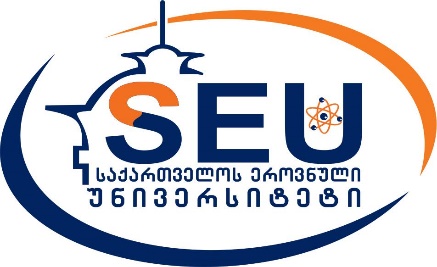 დანართი 3საგრანტო განაცხადის ფორმასაქართველოს ეროვნული უნივერსიტეტი სეუ-ს სტუდენტური კვლევითი კონკურსისათვის.თანდართული დოკუმენტაციაზოგადი ინფორმაცია პროექტის შესახებზოგადი ინფორმაცია პროექტის შესახებზოგადი ინფორმაცია პროექტის შესახებზოგადი ინფორმაცია პროექტის შესახებზოგადი ინფორმაცია პროექტის შესახებპროექტის სახელწოდებაქართულად და ინგლისურიადმიმართულება:პროექტის განხორციელების პერიოდი:პროექტის დაწყების თარიღი:პროექტის დასრულების თარიღი:მოთხოვნილი თანხა (ლარი)სხვა მოთხოვნილი რესურსიინფორმაცია პროექტის წარმდგენი გუნდის შესახებინფორმაცია პროექტის წარმდგენი გუნდის შესახებინფორმაცია პროექტის წარმდგენი გუნდის შესახებპროექტის წარმდგენი გუნდის სახელწოდებაპროექტის წარმდგენი გუნდის წევრებისახელი, გვარი, პირადი Nპროგრამა, საფეხური1პროექტის წარმდგენი გუნდის წევრებისახელი, გვარი, პირადი Nპროგრამა, საფეხური2პროექტის წარმდგენი გუნდის წევრებისახელი, გვარი, პირადი Nპროგრამა, საფეხური3პროექტის წარმდგენი გუნდის წევრებისახელი, გვარი, პირადი Nპროგრამა, საფეხური4პროექტის წარმდგენი გუნდის წევრებისახელი, გვარი, პირადი Nპროგრამა, საფეხურიპროექტის ხელმძღვანელი/მენტორი სახელი, გვარი, სტატუსი, პ/Nსხვა პირების ჩართულობა         საჭიროა         სასურველია         არ არის საჭირო         საჭიროა         სასურველია         არ არის საჭიროპროექტის აბსტრაქტიპროექტის შინაარსი1.	პროექტის კონცეფცია -  მიზნები და ამოცანები, სამიზნე ჯგუფები 2.	პროექტისა და სამეცნიერო კვლევის ფორმატი 3.	მოსალოდნელი შედეგები 4. კვლევის შედეგების ხელმისაწვდომობის უზრუნველყოფისა მექანიზმები5. 	ინფორმაცია პროექტის მონაწილეების პროექტში როლის შესახებ  